Приложение к письму управления образования, спорта и физической культурыадминистрации города Орлаот_______________ № ________Мониторинг выполнения показателей создания и функционирования 
школьного «Кванториума» на базе муниципального бюджетного общеобразовательного учреждения – гимназии № 19 
имени Героя Советского Союза В.И. Меркулова города Орла (январь-март 2024 года)Помещения и инфраструктура Школьный «Кванториум» официально открыт 04.08.2022, специализированное и учебное оборудование для технопарка по всем позициям инфраструктурного листа получено в объеме 100 %, в помещениях, согласно схеме размещения, установлена учебная мебель, демонстрационное 
и специализированное оборудование. В течение 2023-2024 года проводятся работы 
по брендированию: поддерживаются в актуальном объекте онлайн-объекты: информация размещена на сайте учреждения, в группе в VK (освещение текущих мероприятий);деятельность школьного Кванториума освещается в муниципальных, региональных СМИ, социальных сетях.Компьютерное и презентационное оборудование, высокотехнологичное оборудование для естественнонаучного профиля, оборудование для технологического профиля, оборудование для технологического профиля БИО, оборудование для дополнительных направлений Энерджи, Хайтек Школьного Кванториума используется в образовательной деятельности гимназии при реализации основных образовательных программ, а также программ дополнительного образования по направлению «Начала робототехники» в 1-5 классах, «Альтернативная энергетика»                     в 6-8 классах. В настоящее время из-за отсутствия средств на приобретение  расходных материалов существенно сокращен набор экспериментов, проводимых лабораториями школьного Кванториума.Используемое оборудованиеДля реализации основных образовательных программ, программ дополнительного образования, организации и проведения внеклассных мероприятий используется полный комплект оборудования Кванториума:образовательный конструктор с комплектом датчиков на базе 
VEX IQ,цифровая лаборатория Физика,цифровая лаборатория Химия,цифровая лаборатория Экология,цифровая лаборатория Физиология (профильный уровень),цифровые микроскопы,образовательный конструктор на базе LEGO EV3 в комплекте с сервисным набором,ноутбуки,наборы для автоматизации и прототипирования,комплекты для изучения технологии управления «Умный дом»,оборудование для демонстрации (интерактивные панели),оборудование для 3D печати,МФУ тип 1 и тип 2 для широкоформатной цветной печати,станок лазерной резки,паяльные станции,управляемые и четырехосевые роботы.Кадровое обеспечение технопаркаНа оборудовании Школьного Кванториума работают высококвалифицированные педагоги, прошедшие обучение по программам дополнительного профессионального образования из Федерального реестра программ ДПО в 2021-2023гг.: учитель информатики Кривоногов К.Ю., учитель высшей квалификационной категории, обладатель 2-х Грантов Президента РФ, обладатель наград и званий «Почетный работник образования РФ», «Заслуженный учитель России», руководитель школьного Кванториума;учитель химии Иванова Л.В., учитель высшей квалификационной категории, кандидат педагогических наук, обладатель звания «Заслуженный учитель России», 2-х Грантов Президента РФ, Гранта Губернатора, Член Всероссийского экспертного Совета при Министерстве просвещения РФ;учитель физики Мокеева Т.И., учитель высшей квалификационной категории;учитель биологии Богданова Е.В., учитель первой квалификационной категории;учитель биологии и экологии Купцова Г.А., учитель высшей квалификационной категории, награждена грамотой Министерства образования РФ;методист высшей квалификационной категории Пухальская Н.М., педагог дополнительного образования первой квалификационной категории, победитель регионального этапа, финалист Всероссийской олимпиады 
«ПРО-IT», обладатель награды «Отличник народного просвещения РСФСР».В школьном Кванториуме работает педагог-организатор 
Канунникова Е.Г., которая организует и проводит внеклассные мероприятия, тематика которых соответствует направлениям деятельности школьного технопарка. Обеспечивает взаимодействие учителей на всех уровнях общего образования при реализации программ, реализуемых в школьном Кванториуме, заместитель директора по УВР Ставцева Л.В. Реализуемые программы. Достижения.В течение января – марта 2024 года с использованием оборудования Кванториума осуществлялась реализация основных образовательных программ основного общего и среднего общего образования по учебным предметам «Химия», «Физика», «Биология», «Экология», «Информатика»; элективным курсам «Практическая физиология», «Практическая химия», «Практикум по химии», «Биология с основами экологии», «Физика: теория 
и практика»; курсам внеурочной деятельности «Занимательные науки. Физика», «Занимательные науки. Химия», «Юный эколог», «Практикум по физике», «Юный информатик»; программам дополнительного образования «Начала робототехники», «Альтернативная энергетика». Завершена организационная и технологическая работа по открытию набора на дополнительную общеразвивающую программу «Альтернативная энергетика» (обучающиеся 6-8 классов). По программе «Альтернативная энергетика» в течение всего учебного года ведется набор и обучение разновозрастных групп.Организация обучения по программам внеурочной деятельности Организация обучения по дополнительным общеобразовательным общеразвивающим программам естественнонаучной направленности Организация обучения по дополнительным общеобразовательным общеразвивающим программам технической направленности   Обучаются 50 воспитанников из других образовательных учреждений (Жилинской СОШ Орловского муниципального округа, МБОУ лицея №1 имени М.В.Ломоносова г. Орла, МБОУ- Лицея № 4 имени Героя Советского Союза Г.Б. Злотина г. Орла, МБОУ лицей №40, Частное религиозное общеобразовательное учреждение «Орловская православная гимназия во имя священномученика Иоанна Кукши»,  МБОУ лицей № 21, МБОУ СОШ 45, МБОУ СОШ 20, МБОУ СОШ 11, МБОУ СОШ 50 ).Результаты итоговой аттестации (ОГЭ, ЕГЭ) обучающихся.С 2021 года существенно увеличилось количество обучающихся, выбирающих для сдачи в рамках итоговой аттестации предметы естественнонаучной и технической направленности (например, по информатике из 140 обучающихся 9-х классов в 2024 году собираются сдавать информатику более 50% выпускников, среди выпускников 11 классов- около 30%).Средний балл ГИА:	По итогам 2023 года на ЕГЭ по информатике 2 выпускника (Мальцев Кирилл и Полуэктов Никита) набрали максимальное количество баллов- 100. При этом, 13 выпускников получили на ЕГЭ по информатике более 90 баллов. 	В профильном классе (с углубленным изучением математики и информатики), средний балл на ЕГЭ по информатике составил 94,4.	Некоторое снижение средних баллов по профильным предметам объясняется существенно возросшим количеством обучающихся, выбирающих эти предметы для прохождения итоговой аттестации. Интерес к информатике остается стабильно высоким в течение многих лет.Мероприятия международного, всероссийского и регионального уровнейпрофильной направленностиМероприятия для массовой аудиторииОбщешкольные мероприятия, проводимые на базе КванториумаРезультаты участия в региональном этапе ВсОШ, перечневых олимпиадах всероссийского уровняПоказатели создания и функционирования детского технопарка «Кванториум» на базе муниципального бюджетного общеобразовательного учреждения – гимназии № 19 имени Героя Советского Союза В.И. Меркулова города Орла №Название программыУчитель КлассыКоличество обучающихсяСсылкиЗанимательные науки. ФизикаМокеева Т.И.5-960-Занимательные науки. ХимияИванова Л.В.5-9158https://vk.com/wall-212808324_318Юный экологКупцова Г.А.7-950-Юный экологБогданова Е.В.1025https://vk.com/wall-212808324_295https://vk.com/wall-212808324_236Химия и здоровье человекаИванова Л.В.10-1113https://vk.com/wall-212808324_319https://vk.com/wall-212808324_224Исследования в биологииБогданова Е.В.  1015КлассыФорма объединения,название программыПериод обученияВсего  зачисленных воспитанниковКоличество зачисленных воспитанниковКоличество зачисленных воспитанниковРуководитель объединенияКлассыФорма объединения,название программыПериод обученияВсего  зачисленных воспитанниковГимназия № 19Другие ООРуководитель объединения7-8Кружок "Альтернативная энергетика"8.12.2023-2.02.2024880Мокеева Т.И.5-8Кружок "Альтернативная энергетика"01.03-03.05.2024880Мокеева Т.И.КлассыГруппаФорма объединения,название программыПериод обученияВсего  зачисленных воспитанниковКоличество зачисленных воспитанниковКоличество зачисленных воспитанниковРуководитель объединенияКлассыГруппаФорма объединения,название программыПериод обученияВсего  зачисленных воспитанниковГимназия № 19Другие ООРуководитель объединения1-47-9Кружок "Начала робототехники"19.01.2024- 16.03.2024321418Пухальская Н.М.3-51-4Кружок "Основы конструирования и программирования в робототехнике"08.09.2023-23.12.2023382612Пухальская Н.М.2-45-8Кружок "Основы конструирования и программирования в робототехнике"20.01.2024-25.05.202435278Пухальская Н.М.3-61-2Кружок "Визуальное программирование в робототехнике"16.09.2023 -20.01.202418153Пухальская Н.М.2-43-5Кружок "Визуальное программирование в робототехнике"19.01.2024 -25.05.202428199Пухальская Н.М.ВсегоВсегоВсегоВсего15110150ПредметОГЭ-2022ОГЭ-2023ЕГЭ-2022ЕГЭ-2023Химия4.24.261.347.1Биология3.84.358.052.4Физика4.14.157.361.6Информатика4.24.277.783.3№МероприятиеОрганизатор (участник)СрокиРезультатМежрегиональной олимпиады по химии и физике имени Н.Н. СемёноваИванова Л.В.11.122023 – 10.01 2024 1 тур - 4 участника из 8 классовhttps://codsamara.ru/olimpiada-imeni-n-n-semjonova-v-2023-2024-uchebnom-godu/Международная выставка-форум «Россия»Кривоногов К.Ю.Пухальская Н.М.11.01.2024https://vk.com/wall-212808324_311Региональный этап Всероссийской олимпиады школьниковМокеева Т.И.Купцова Г.А.Иванова Л.В.Богданова Е.В.Кривоногов К.Ю.Январь 20242 участника2 участника5 участников-7 участников; 2 призёраХII Всероссийская молодежная научно-практическая конференция ОГУ им. И.С.Тургенева «МИФ 2024»Мокеева Т.И.Борисова С.В.Иванова Л.В.Пухальская Н.М.30.01-02.02.242 проекта, дипломов нет1 проектТехника и инженерные науки – 1 диплом 1 степени12 проектовХимия -2 диплома 3 степениЭкология -1 диплом 1 степениЕстествознание – 1 диплом 1 степени, 1 диплом 2 степени, 1 диплом 3 степениБиология - 1 диплом 3 степени8 проектов:Робототехника – 2 диплома 1 степени, 4 диплома – 2 степениБиомедицинская инженерия- 1 диплом 2 степениФизика – 1 диплом 2 степениРегиональные соревнования «Робо Tech»Пухальская Н.М.9-10.022024Участвовали 6 команд, диплом 3 степениVII ВСЕРОССИЙСКАЯ НАУЧНО-ПРАКТИЧЕСКАЯ КОНФЕРЕНЦИЯ С МЕЖДУНАРОДНЫМ УЧАСТИЕМИванова Л.В.15.02  Выступление https://vk.com/wall-152319150_12405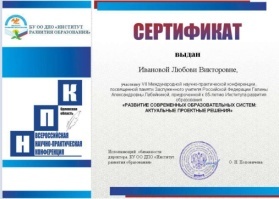 Всероссийский методический конкурс «Лучшая педагогическая мастерская учителя химии» Иванова Л.В.16.02Победитель в номинации  "Лучшая методическая разработка внеурочного занятия по химии для детского технопарка Кванториум»https://vk.com/away.php?to=https%3A%2F%2Fwww.youtube.com%2Fwatch%3Fv%3D1qERgMQ6X0c&post=-211117656_879&cc_key=IV Всероссийская научно-практическая конференция учителей химии “ Теория и практика обучения химии в условиях обновленного ФГОС»Иванова Л.В.17.02https://youtube.com/live/5BLpYMt8hlkВыступлениеРУМО учителей химии «Формирование естественнонаучной грамотности как стратегическое направление в условиях обновленных ФГОС»Иванова Л.В.19.02Участник вебинараhttp://оиро.рф/sekciya-7-i-8-biologiya-i-himiya-5/Региональный проект «Урок для родителя»Иванова Л.В.26.02https://vk.com/video-152319150_456239476?list=d909a02095a84d467aОлимпиада Экомир на образовательной платформе Учи.руБогданова Е.В.06.02- 05.03.20247 обучающиеся 5-7 кл.6 дипломов победителей.Олимпиада по информатике для 5-11 кл  "Яндекс Учебник" 1 турКривоногов К.Ю.Пухальская Н.М.06.02- 04.03.202423 участника: 5-10 кл., 11 дипломов победителей 8 участников: воспитанники кружков по робототехнике День единого текста –региональное мероприятие пофункциональной грамотности– мониторинг естественно-научной грамотности Купцова Г.А. 21.02- 11.03. 2024Участвовали обучающиеся 7-8 е и 10в классовРегиональный этап Всероссийского конкурса «Кибердром»Пухальская Н.М.05.03.2024Участвовали 3 команды: 9 обучающихся2 диплома за 2 места в разных возрастных группахhttps://vk.com/wall-212808324_330Региональный конкурс«Экологической мудростиродник»Купцова Г.А.15.02-15.03.2024Послана 1 работаВсероссийский конкурс научно-технологических проектов. Отборочный этапМокеева Т.И.16.02-28.032 проекта по физикеОлимпиада по промышленной разработке ProdContestКривоногов К.Ю.20.01-20.04Участвуют 20 учащихся 9-11 классов с углубленным изучением математики и информатики. Завершен 1 отборочный тур.(Олимпиада PROD (prodcontest.ru))Всероссийский квэст по Информатике. Основной этап.Кривоногов К.Ю.21.03-21.05Участвуют 60 учащихся 7-11 классов (информационно- технологического профиля и классов с углубленным изучением математики и информатики)Профессиональное объединение учителей химии муниципального образования г. ОрлаИванова Л.В.31.01. 2024 г.Семинар  с выступлениями https://vk.com/wall-212808324_317Экскурсия «От лупы до микроскопа», мастер-класс «Мой первый робот» для бучающихся 3-4 классов ЧОРУ «Орловская православная  гимназия во имя сщмч Иоанна Кукши». Богданова Е.В.Пухальская Н.М.31.01.2415 обучающихся, 2 учителя.https://vk.com/wall-212808324_316Городское методическое объединение учителей начальной школы г. Орла «Современная цифровая образовательная среда»Кривоногов К.Ю.Богданова Е.В.Мокеева Т.И.Пухальская Н.М.15.02.202440 педагоговhttps://vk.com/wall-212808324_322Презентация передового педагогического опыта организации дополнительного образования технической направленностиПухальская Н.М.07.03.202421 студент  БПОУ ОО «Мезенский педагогический колледж»https://vk.com/wall-212808324_339Экскурсия на предприятие ОП «Робот- официант: возможности и действия»Пухальская Н.М.13.01.2024Участвовали 11 воспитанников кружка «Визуальное программирование в робототехнике»https://vk.com/wall-212808324_312Всероссийская акция «Я — изобретатель»Каннунникова Е.Г17.01.2024Активисты Движения Первых для учеников 6д провели мастер-класс по созданию кормушек из вторсырья. https://vk.com/wall-189321429_6386Мероприятие «Я в мире роботов»Пухальская Н.М.20.01.2024Участвовали 18 воспитанников кружков «Визуальное программирование в робототехнике»https://vk.com/wall-212808324_313Экскурсия в Орловский базовый медицинский колледж в рамках акции Движения Первых — «Карьера Первых»Иванова Л.В. Каннунникова Е.Г24.01.2024Для обучающихся 10 и 11 классов с профильной подготовкой по химии https://vk.com/publicdevetnyakh19?w=wall-189321429_6417Практикум «Вещества и смеси»Иванова Л.В.5.025б, 10вhttps://vk.com/wall-212808324_318Литературная гостиная «Два великих патриота России: Блок А. и Д.Менделеев»Иванова Л.В.6.02, 8.02, 9.02202411а,11в,10б, 10в, 11б https://vk.com/wall-212808324_319Музыкальная студия «Чем связаны Бородин и Менделеев?»Иванова Л.В.6.02.202410а, 10в https://vk.com/wall-189321429_6496Конференция «Заветные мысли  мои (Д.И.Менделеев)»Иванова Л.В.13.02,15.0217.029а, 9г, 9еИнтерактивная экскурсия «История периодического закона»Иванова Л.В.13.028а, 8в, 8дТурнир-соревнование «Мир химии»Иванова Л.В.6.025бАкция «Письмо солдату»Канунникова Е.Г.19-21.02.202464 письмаhttps://vk.com/kvantoriumgymnasium19Экскурсия на кафедру механики, мехатроники и робототехники ФГОУ ВО «ОГУ имени И.С. Тургенева»Пухальская Н.М.21.022024Воспитанники кружков по робототехнике знакомились с промышленными роботами https://vk.com/wall-212808324_325Разговоры о важном «Всемирный фестиваль молодёжи»Канунникова Е.Г.26.02.2024https://vk.com/wall-212808324_326Выставка поделок к празднику «8 марта»Канунникова Е.Г.01-07.03.2024https://vk.com/wall-212808324_341Беседа «От южных морей до полярного края»Канунникова Е.Г.12.03.2024 2024https://vk.com/wall-212808324_340№ПредметФ.И.О.Всего участников, классПобедители и призерыБиологияКупцова Г.А.2- 10 кл.-БиологияБогданова Е.В.--ЭкологияКупцова Г.А., Богданова Е.В.--ХимияИванова Л.И.3– 10 кл, 2–9 кл.-ФизикаМокеева Т.И.2 – 9 кл.-Информатика(ВсОШ)Кривоногов К.Ю.2-9 кл., 5-11 кл2 призёра:Рыбаков Д. Солнцев М.11е классИнформатика (№61 в Перечне, 1 уровень), региональный этапКривоногов К.Ю.7-11 класс, 20 учащихся10 призеров регионального этапа, участники заключительного этапа. Подведение итогов до 05.2024.№№ п/пНаименование индикатора/показателяПлановое значение в целом по Орловской области на конец 1 квартала 2024 годаДостигнутое значение1Численность обучающихся общеобразовательной организации, осваивающих два и более учебных предмета из числа предметных областей «Естественнонаучные предметы», «Естественные науки», «Математика и информатика», «Обществознание и естествознание», «Технология» и (или) курса внеурочной деятельности общеобразовательной направленности с использованием средств обучения 
и воспитания Школьного Кванториума (человек в год)5008452Численность детей, осваивающих дополнительные общеобразовательные программы технической 
и естественнонаучной направленности с использованием средств Школьного Кванториума (человек в год)2001673Численность детей в возрасте от 5 до 18 лет, принявших участие в проведенных Школьным Кванториумом внеклассных мероприятий (в том числе дистанционных), тематика которых соответствует направлениям деятельности Школьного Кванториума (человек в год)20009703.1Количество проведенных внеклассных мероприятий 
(в том числе дистанционных) для детей от 5 до 18 лет, тематика которых соответствует направлениям деятельности Школьного Кванториума (единиц в год)10124Количество обучающихся 5–11 классов, принявших участие во всероссийской олимпиаде школьников или олимпиадах школьников, проводимых в порядке, устанавливаемом федеральным органом исполнительной власти не ниже регионального уровня по предметам естественнонаучной, математической или технологической направленности (человек в год)10375Доля педагогических работников Школьного Кванториума, прошедших обучение по программам 
из реестра программ повышения квалификации Федерального оператора (%)100100Наименование результатаОхват обучающихся общеобразовательных организаций программами основного общего 
и дополнительного образования (человек)Охват обучающихся общеобразовательных организаций программами основного общего 
и дополнительного образования 
с использованием сетевой формы реализации образовательных программ (человек)Охват обучающихся общеобразовательных организаций программами основного общего 
и дополнительного образования с использованием дистанционных форм обучения (человек)Численность детей 
в возрасте от 10 лет 
до 18 лет (18 лет 
не включается), охваченных деятельностью детских технопарков «Кванториум» на базе общеобразовательных организаций 
в Орловской областиНа базе общеобразовательных организаций созданы и функционируют детские технопарки «Кванториум»137004890